LAMPIRANLampiran1. Hasil Determinasi Jeruk Sunkist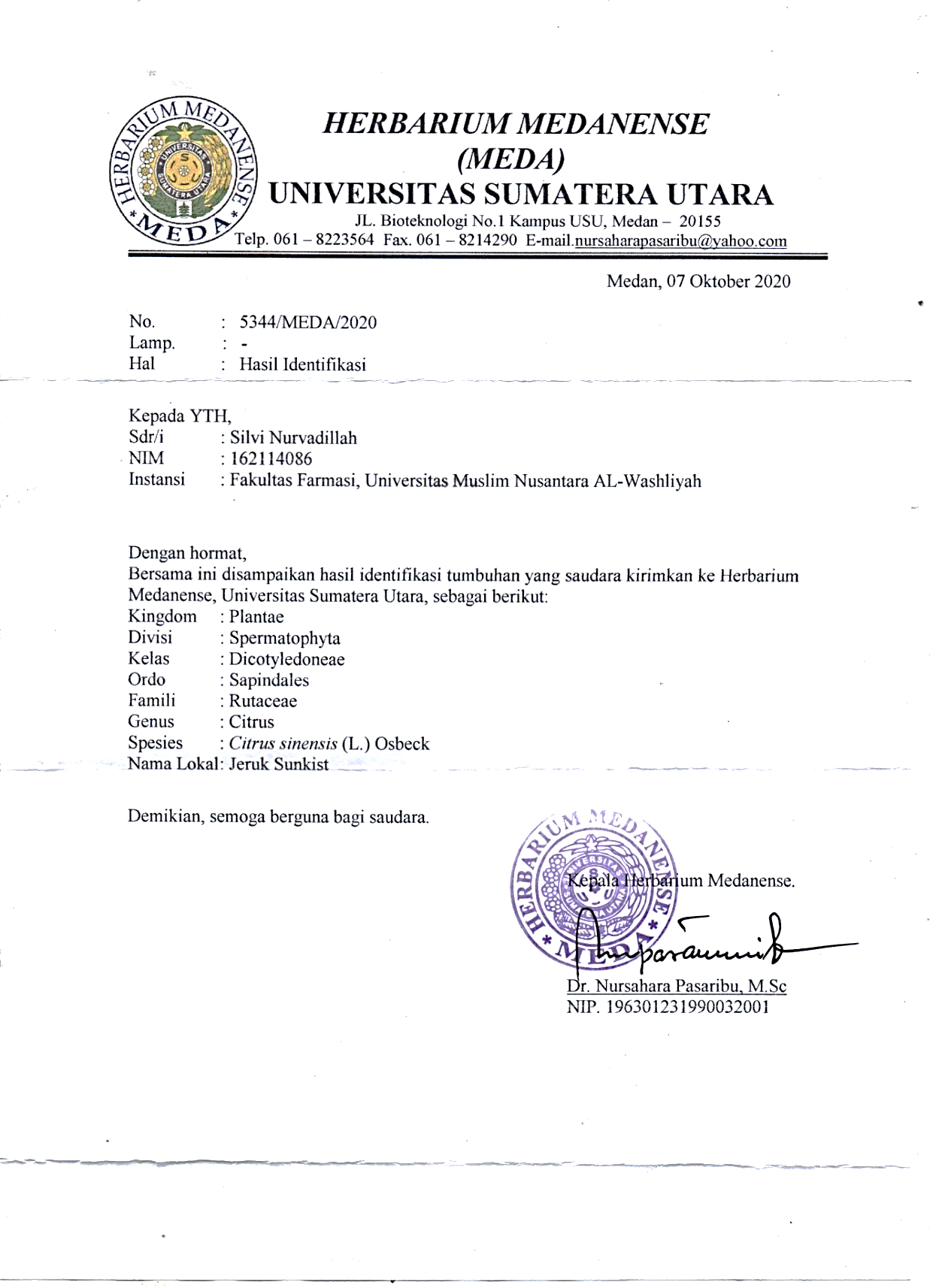 Lampiran 2. Hasil Determinasi Jeruk Manis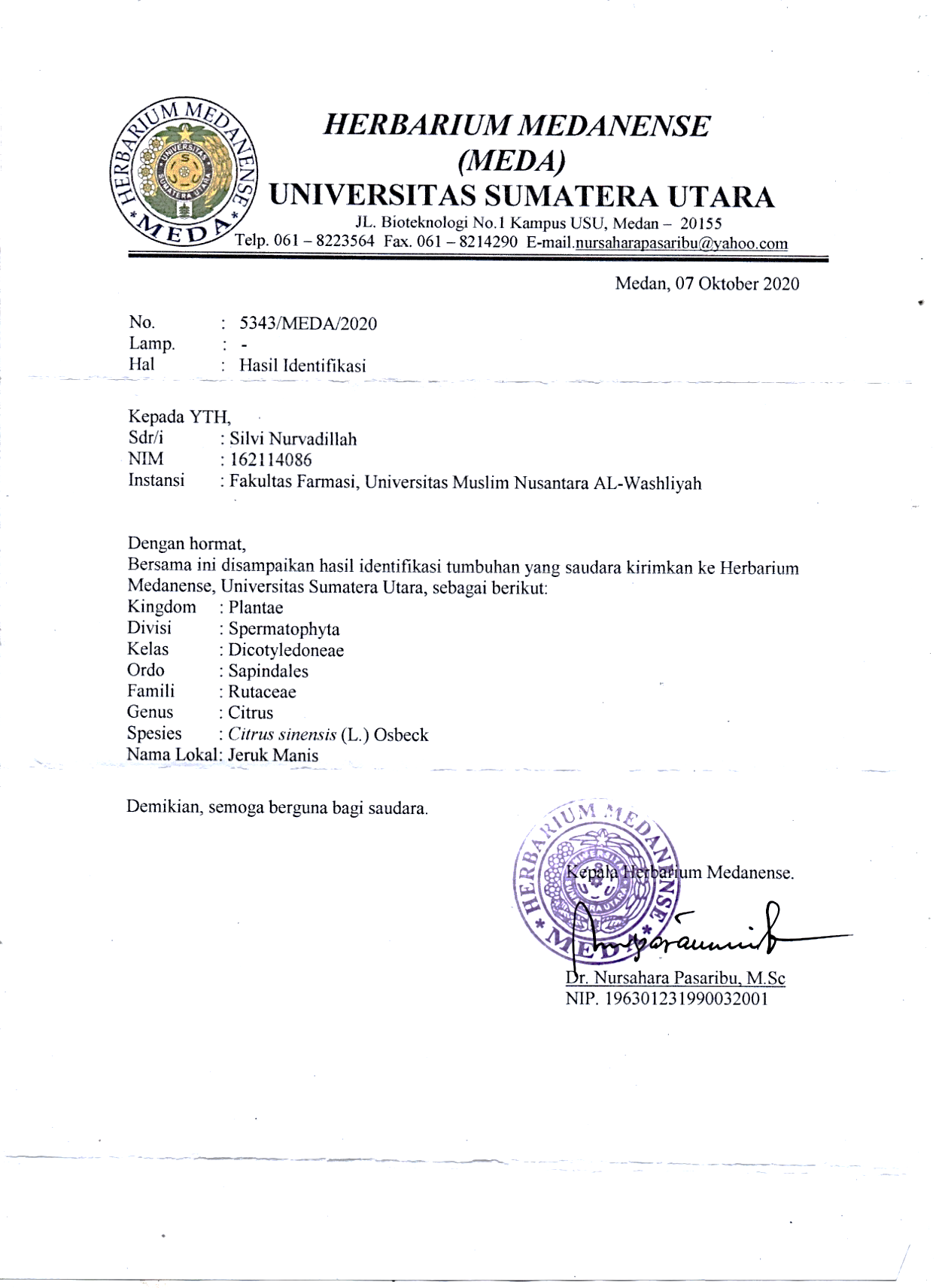 Lampiran 3. Sampel 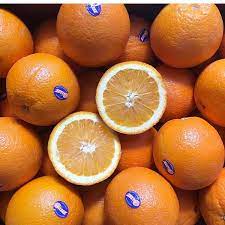 Jeruk sunkist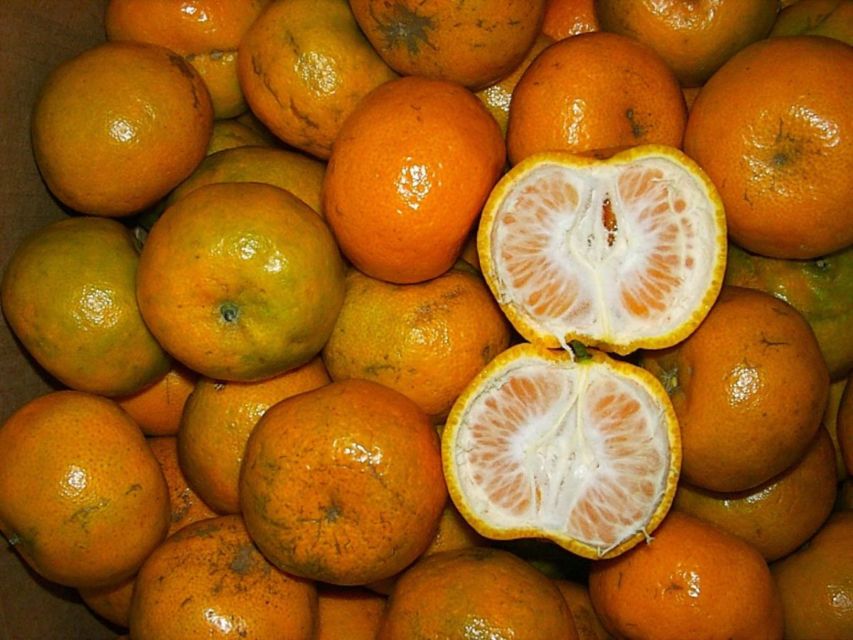 Jeruk manisLampiran 4. Alat penelitian
Spektrofotometer UV-Visible (Shimadzu UV-1700)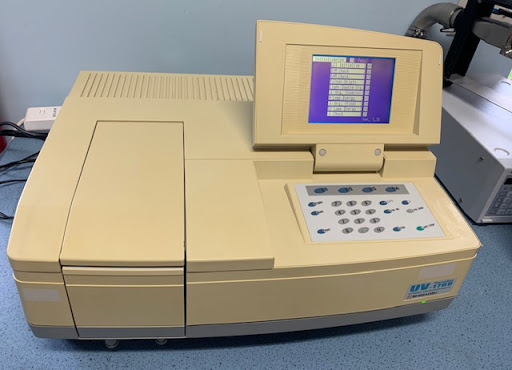 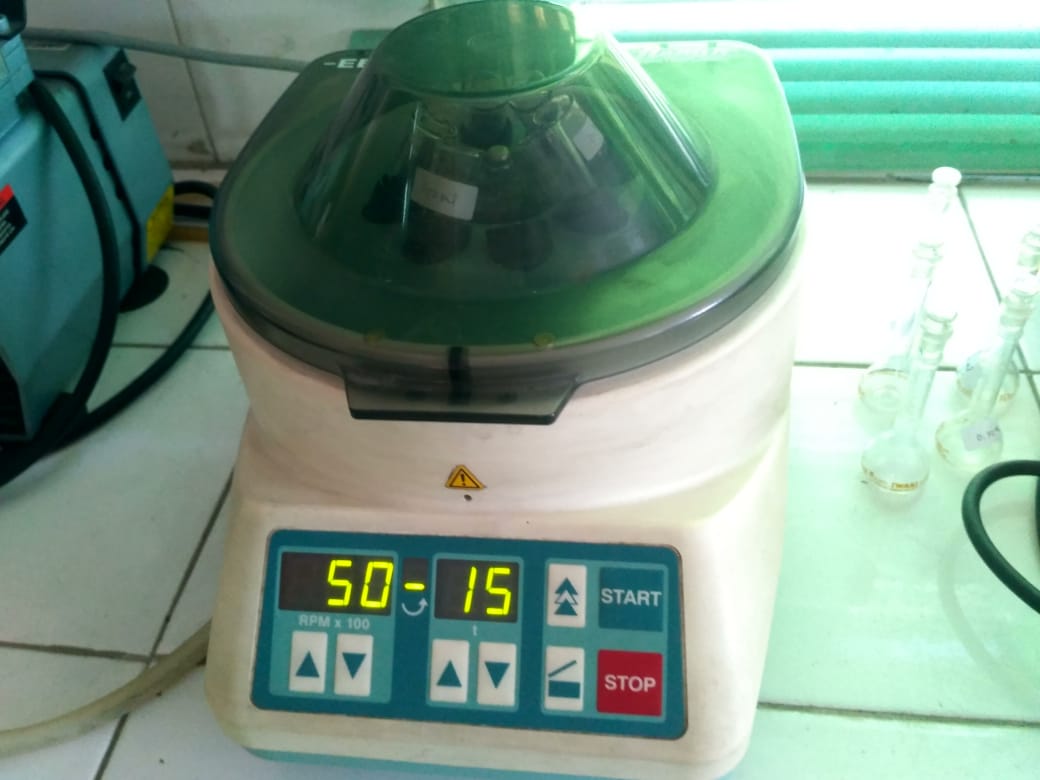 Centrifuge (Hitachi)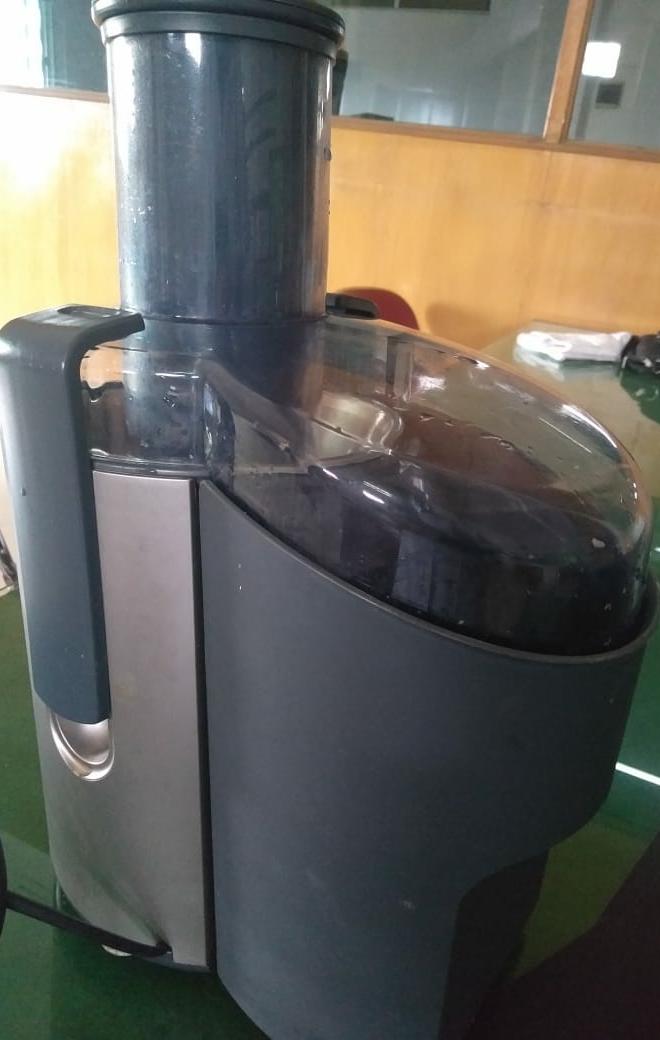 Alat Pemisahan Sari Buah (Juicer)Lanjutan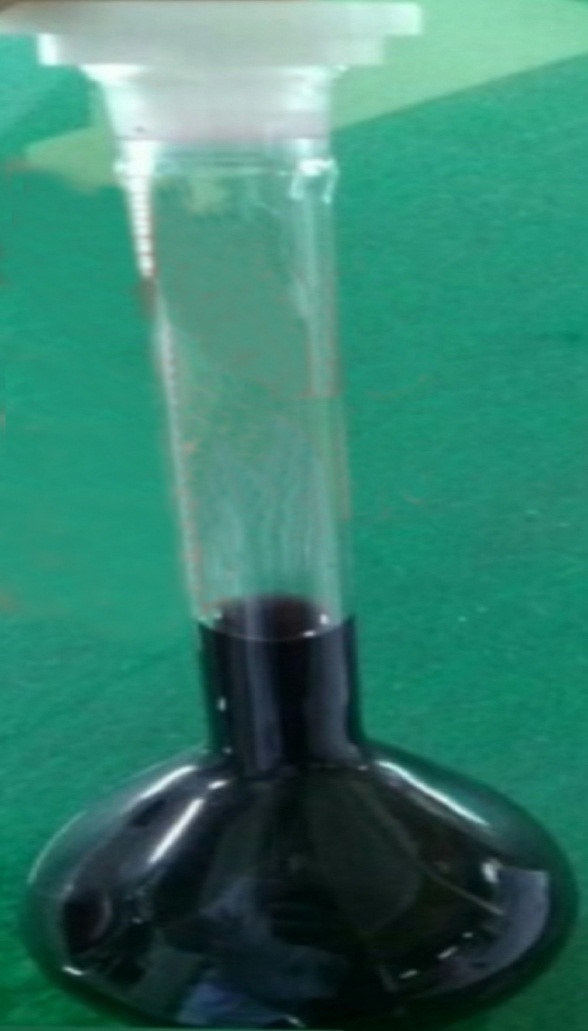 Larutan DPPH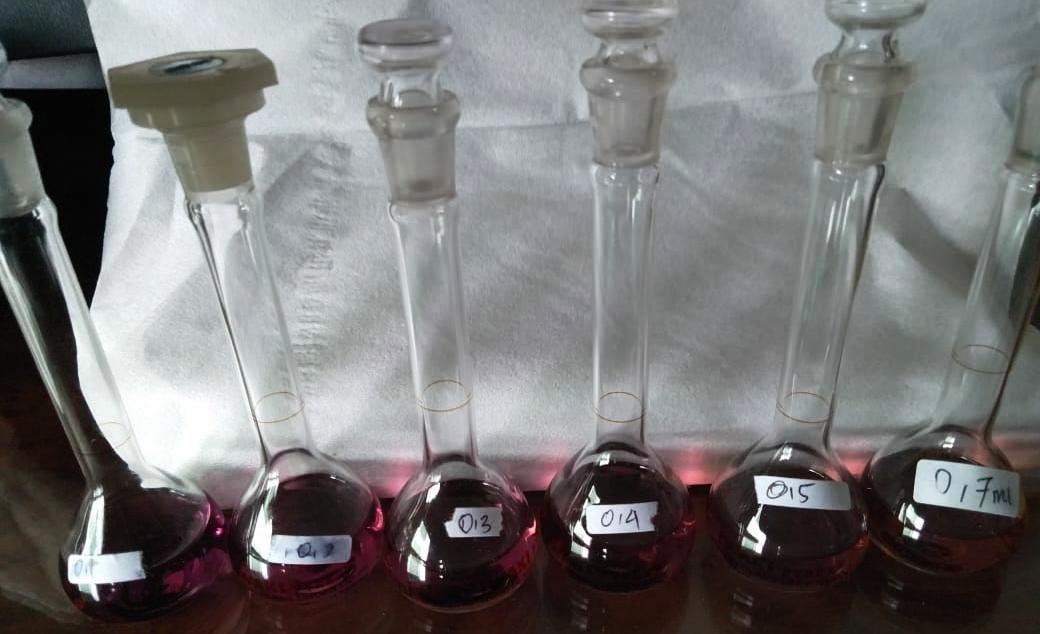 Campuran larutan DPPH dengan sari jeruk Sunkist dan jeruk manisLampiran lanjutan sampel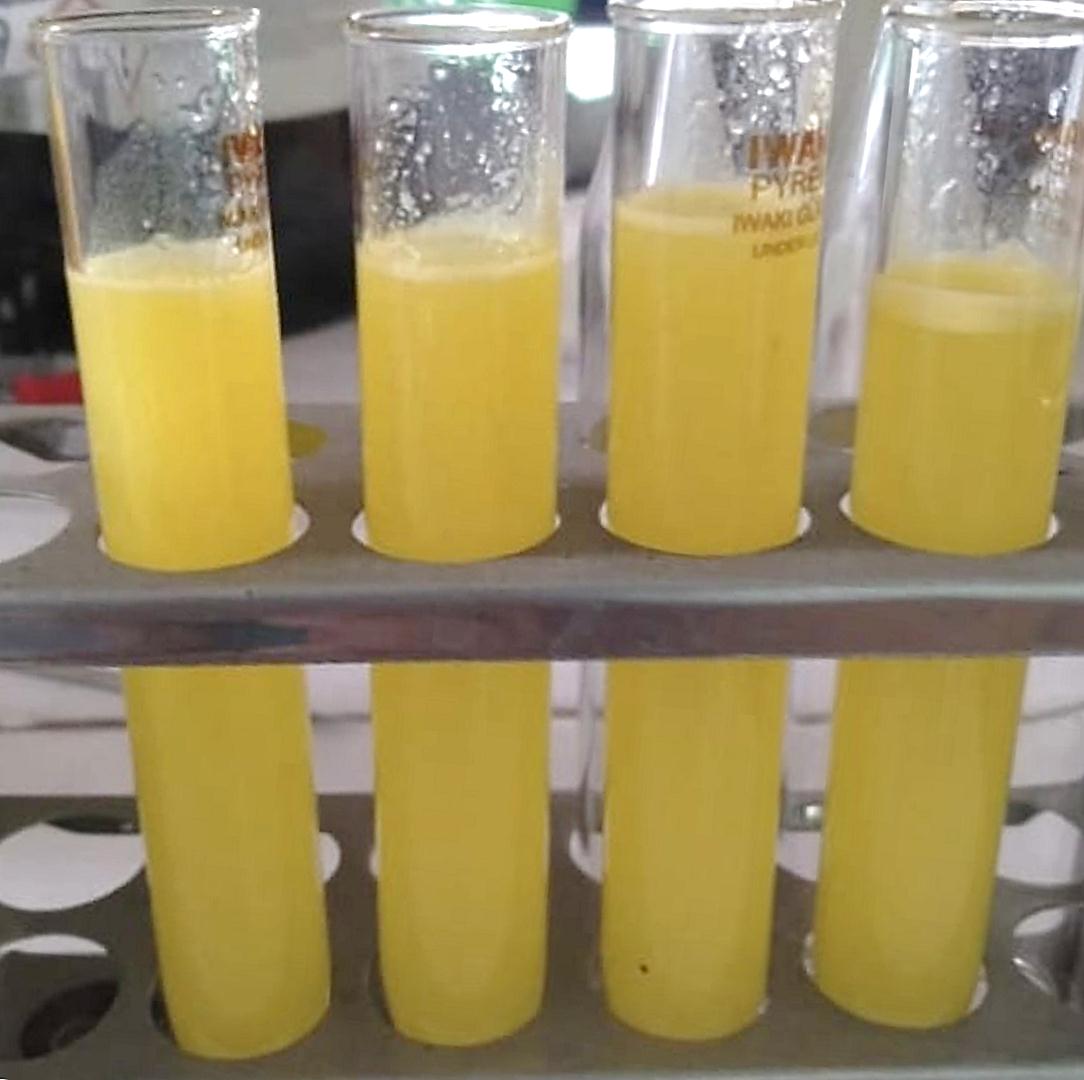 Sari buah jeruk Sunkist                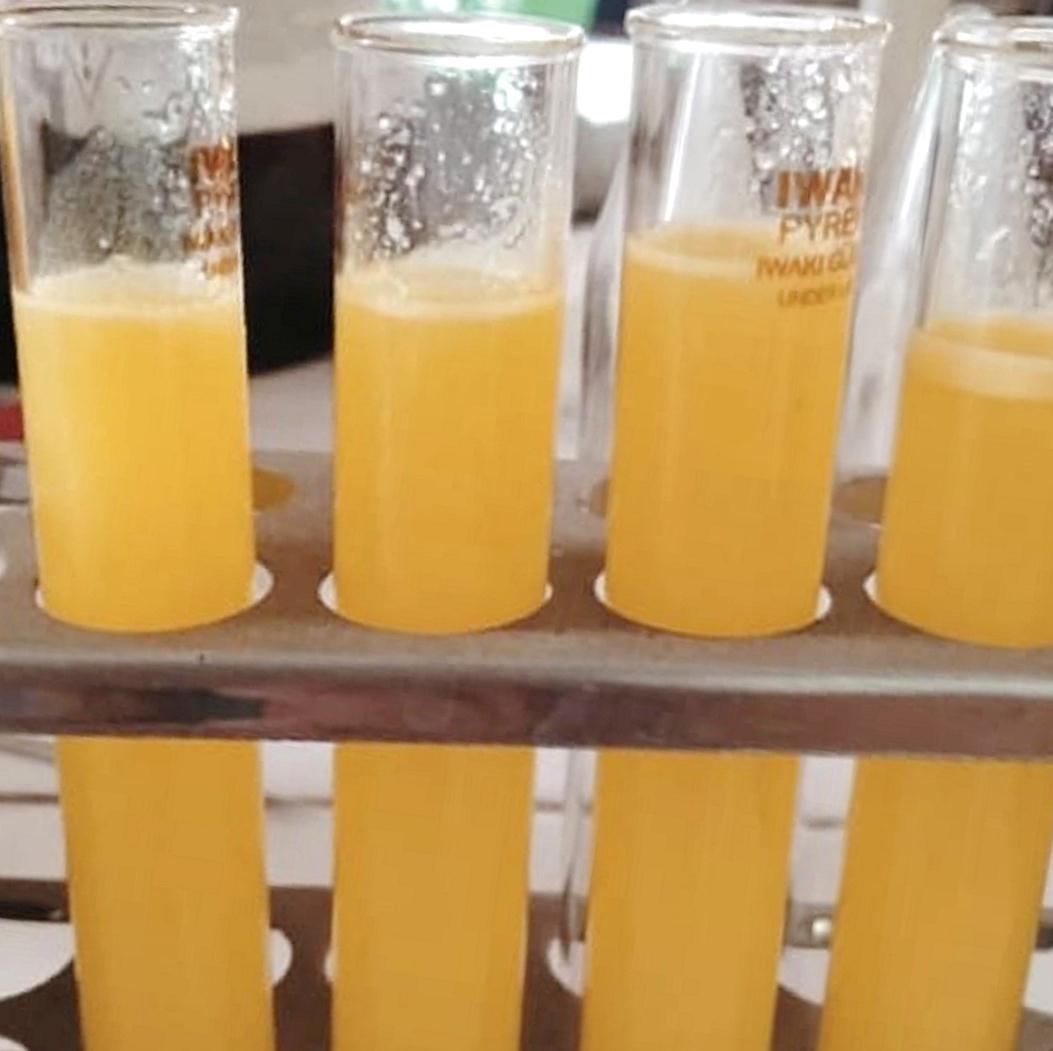 Sari buah jeruk manisLampiran 5.	Prosedur percobaanFlowsheet  1.	Prosedur pembuatan larutan baku DPPH dan penentuan kurva absorbansi larutan DPPH		    Ditimbang 20 mg		    Dimasukkan kedalam labu ukur 100 ml		    Dilarutkan dengan etanol hingga garis tanda		    Dipipet 2 ml		    Dimasukkan kedalam labu ukur 10 ml		    Ditambahkan etanol hingga garis tanda		    Diukur absorbansi dan panjang gelombangLanjutan Flowsheet 2 Pengukuran aktivitas antioksidan sampel Jeruk Sunkist dan Jeruk manisDipipet 0,1 ml; 0,2 ml; 0,3 ml; 0,4 ml; 0,5 ml;     0,7 ml; 0,8 mlDimasukkan kedalam labu ukur 25 mlDitambahkan 2 ml DPPH konsentrasi 200 µg/mlDitambahkan etanol hingga garis tandaDihimogenkanDihitung persen peredamannyaLampiran 6.	Penentuan waktu kerja (operating time)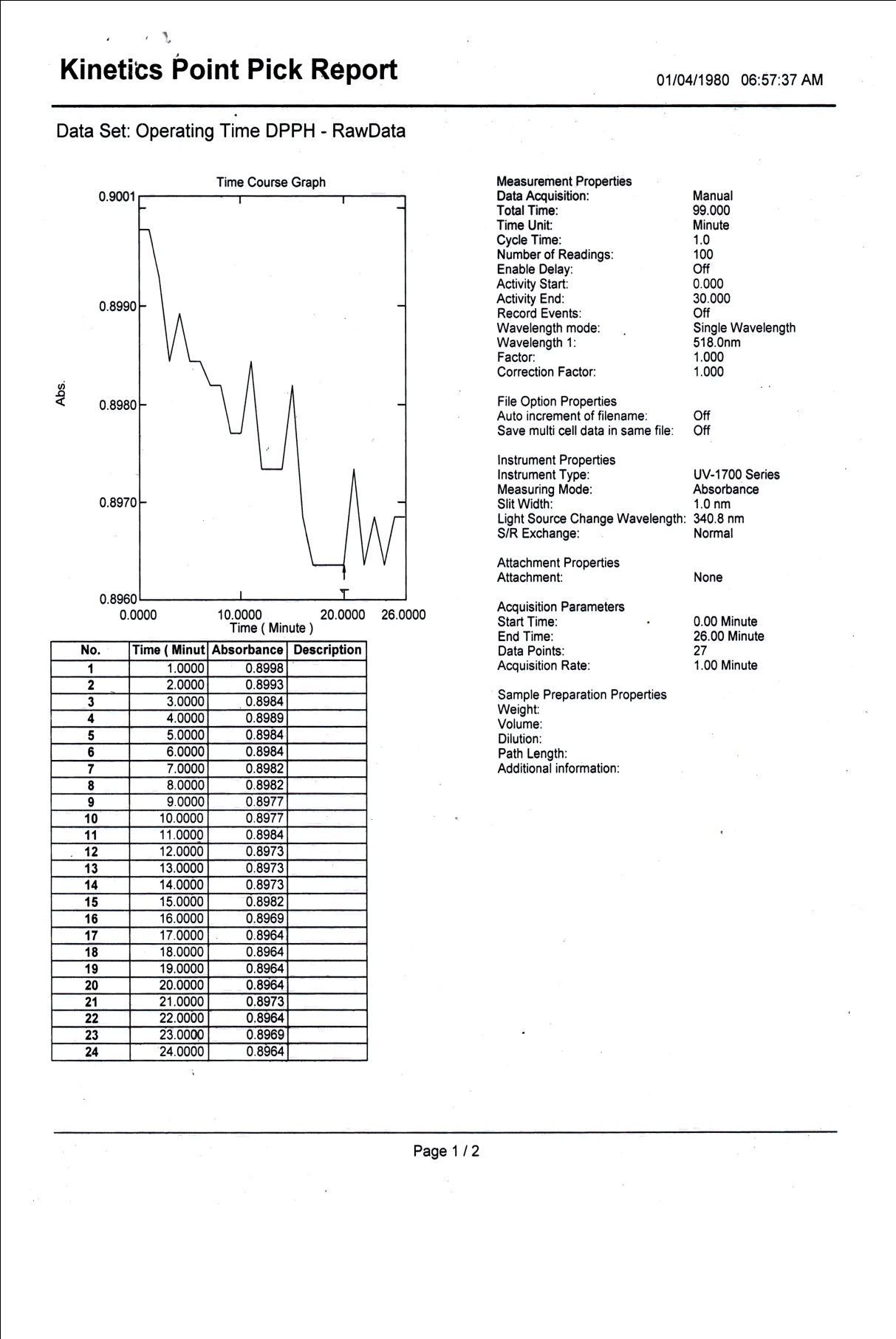 Lampiran 7.	Grafik waktu kerja (operating time)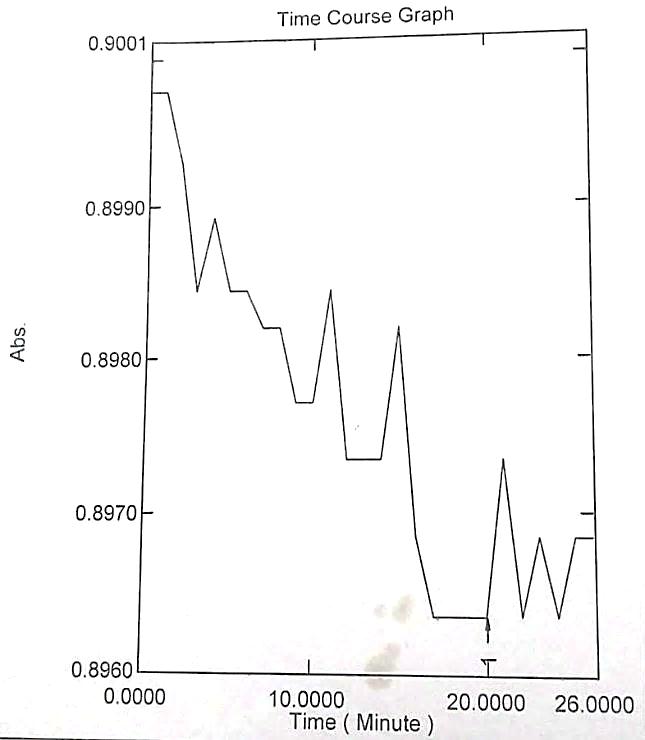 Lampiran 8.	Aktivitas peredaman (%) Jeruk Sunkist dan jeruk manisAktivitas peredaman (%) jeruk Sunkist dan jeruk manis terhadap radikal bebas DPPH Lampiran 9. Perhitungan % peredamanPerhitungan % peredaman Sampel jeruk sunkist% peredaman = 	Keterangan :	Akontrol = Absorbansi tidak mengandung sampel	Asampel = Absorbansi sampel	Perhitungan % peredaman sampel jeruk Sunkist dengan pelarut etanolPengukuran IKonsentrasi 10 ppm% peredaman = 	          =	          = 31,26 %Konsentrasi 20 ppm% peredaman = 	          =	          = 46,83 %Konsentrasi 30 ppm% peredaman = 	          =	          = 62,07 %Lampiran 9. LanjutanKonsentrasi 40 ppm% peredaman = 	          =	          = 76,63 %Konsentrasi 50 ppm% peredaman = 	          =	          = 87,24 %Pengukuran IIKonsentrasi 10  ppm% peredaman = 	          =	          = 31,37 %Konsentrasi 20 ppm% peredaman = 	          =	          = 46,83 %Konsentrasi 30 ppm% peredaman = 	          =	          = 62,18 %Lampiran 9. LanjutanKonsentrasi 40 ppm% peredaman = 	          =	          = 59,60 %Konsentrasi 50 ppm% peredaman = 	          =	          = 87,24 %Pengukuran IIIKonsentrasi 10 ppm% peredaman = 	          =	          = 31,26 %Konsentrasi 20 ppm% peredaman = 	          =	          = 46,95 %Konsentrasi 30 ppm% peredaman = 	          =	          = 62,18 %Lampiran 9. LanjutanKonsentrasi 40 ppm% peredaman = 	          =	          = 76,86 %Konsentrasi 50 ppm% peredaman = 	          =	          = 87,13 %Perhitungan % peredaman Sampel jeruk manis% peredaman = 	Keterangan :	Akontrol = Absorbansi tidak mengandung sampel	Asampel = Absorbansi sampel	Perhitungan % peredaman sampel  dengan pelarut etanolPengukuran IKonsentrasi 10 ppm% peredaman = 	          =	          = 7,56 %Konsentrasi 20 ppm% peredaman = 	          =	          = 16,02 %Lampiran 9. LanjutanKonsentrasi 30 ppm% peredaman = 	          =	          = 23,92 %Konsentrasi 40 ppm% peredaman = 	          =	= 33,29 %Konsentrasi 50 ppm% peredaman = 	          =	          = 37,13 %Konsentrasi 70 ppm% peredaman = 	          =	          = 45,93 %Konsentrasi 80 ppm% peredaman = 	          =	          = 60,15 %Lampiran 9. LanjutanPengukuran IIKonsentrasi 10 ppm% peredaman = 	          =	          = 7,78 %Konsentrasi 20 ppm% peredaman = 	          =	          = 16,02 %Konsentrasi  30 ppm% peredaman = 	          =	          = 24,04 %Konsentrasi 40 ppm% peredaman = 	          =	          = 33,18 %Konsentrasi50 ppm% peredaman = 	          =	          = 37,13 %Lampiran 9. LanjutanKonsentrasi 70 ppm% peredaman = 	          =	          = 45,59 %Konsentrasi 80 ppm% peredaman = 	          =		= 59,59 %Pengukuran IIIKonsentrasi 10 ppm% peredaman = 	          =	          = 7,78 %Konsentrasi 20 ppm% peredaman = 	          =	          = 15,91 %Lampiran 9. LanjutanKonsentrasi  30 ppm% peredaman = 	          =	          = 24,04 %Konsentrasi 40 ppm% peredaman = 	          =	          = 33,18 %Konsentrasi 50 ppm% peredaman = 	          =	          = 37,24 %Konsentrasi 70 ppm% peredaman = 	          =	          = 45,25 %Konsentrasi 80 ppm% peredaman = 	          == 59,14 %Lampiran  10. Perhitungan Nilai IC50Perhitungan Nilai IC50 Sampel Jeruk sunkist dengan pelarut etanol Keterangan :x = Konsentrasi (ppm)y = % peredaman𝑎=𝑎=    =    = 0,8100𝑦̅=𝑎𝑥̅+𝑏𝑏=𝑦̅−𝑎𝑥̅ 𝑏=50,7076−(0,8100)(25) = 30,4576Maka persamaan garis regresinya adalah : Y =0,8100 X + 30,4576Maka IC50 , 50 = 0,8100 X + 30,4576	X  =	X  = 24,12 mlLampiran 10. LanjutanPerhitungan Nilai IC50 Sampel Jeruk manis  dengan pelarut etanol Keterangan :x = Konsentrasi (ppm)y = % peredaman𝑎=𝑎=    =    = 0,3542𝑦̅=𝑎𝑥̅+𝑏𝑏=𝑦̅−𝑎𝑥̅ 𝑏=37,21−(0,3542)(50) = 19,5Maka persamaan garis regresinya adalah : Y = 0,3542 X + 19,5Maka IC50 , 50 = 0,3542 X + 19,55	X  =	X  = 86,10 mlLampiran 11. Tabel jeruk Sunkist dan jeruk manisTabel report jeruk manis	Sample Table Report Jeruk Sunkist 1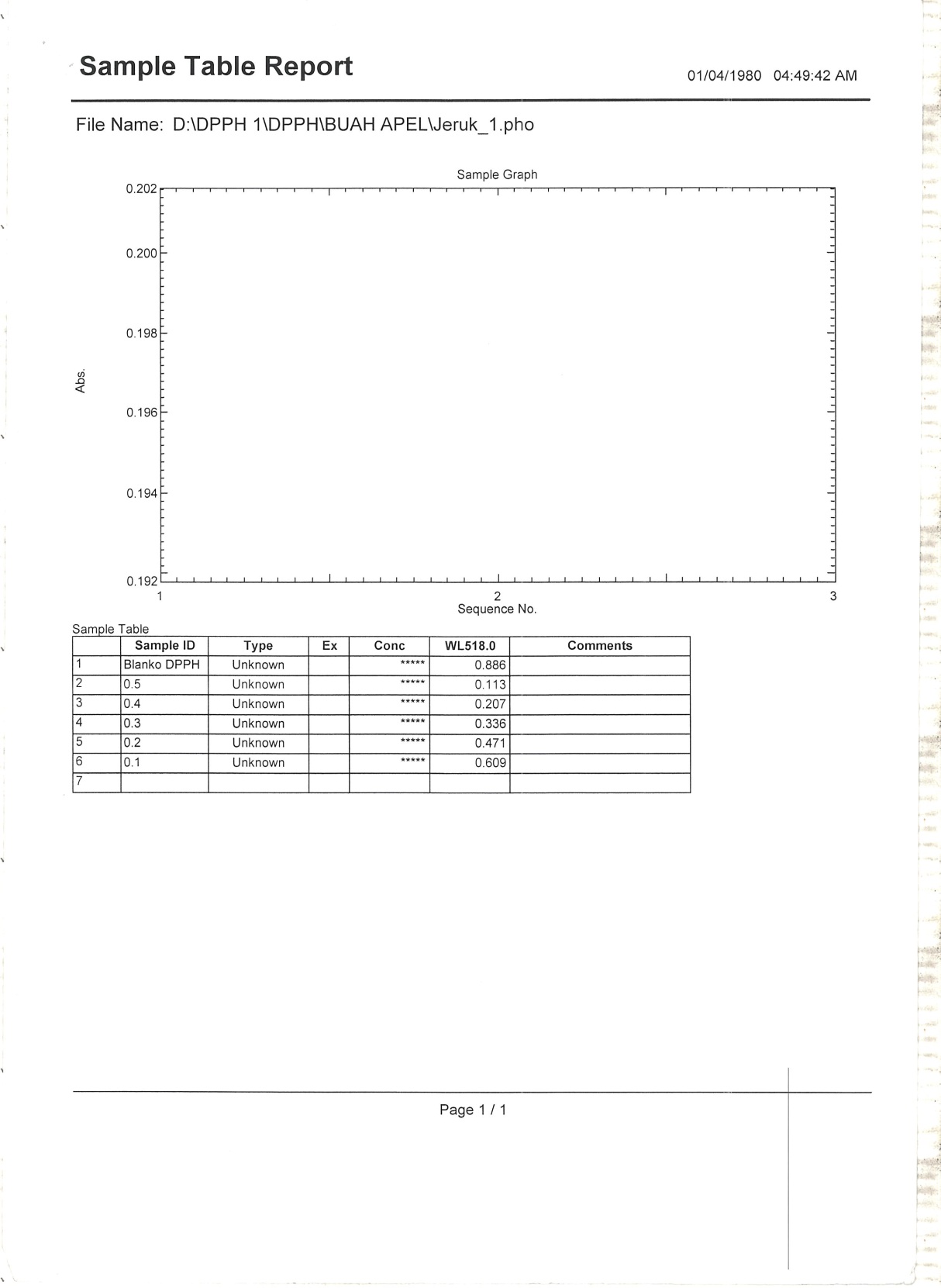 Sample Table Report Jeruk Sunkist 2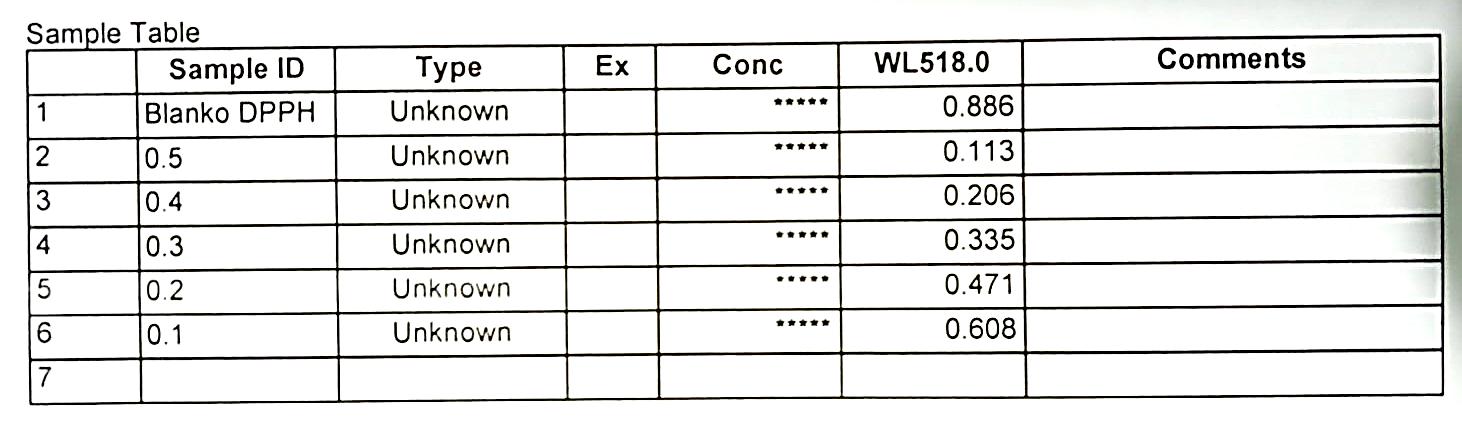 Sample Table Report Jeruk Sunkist 3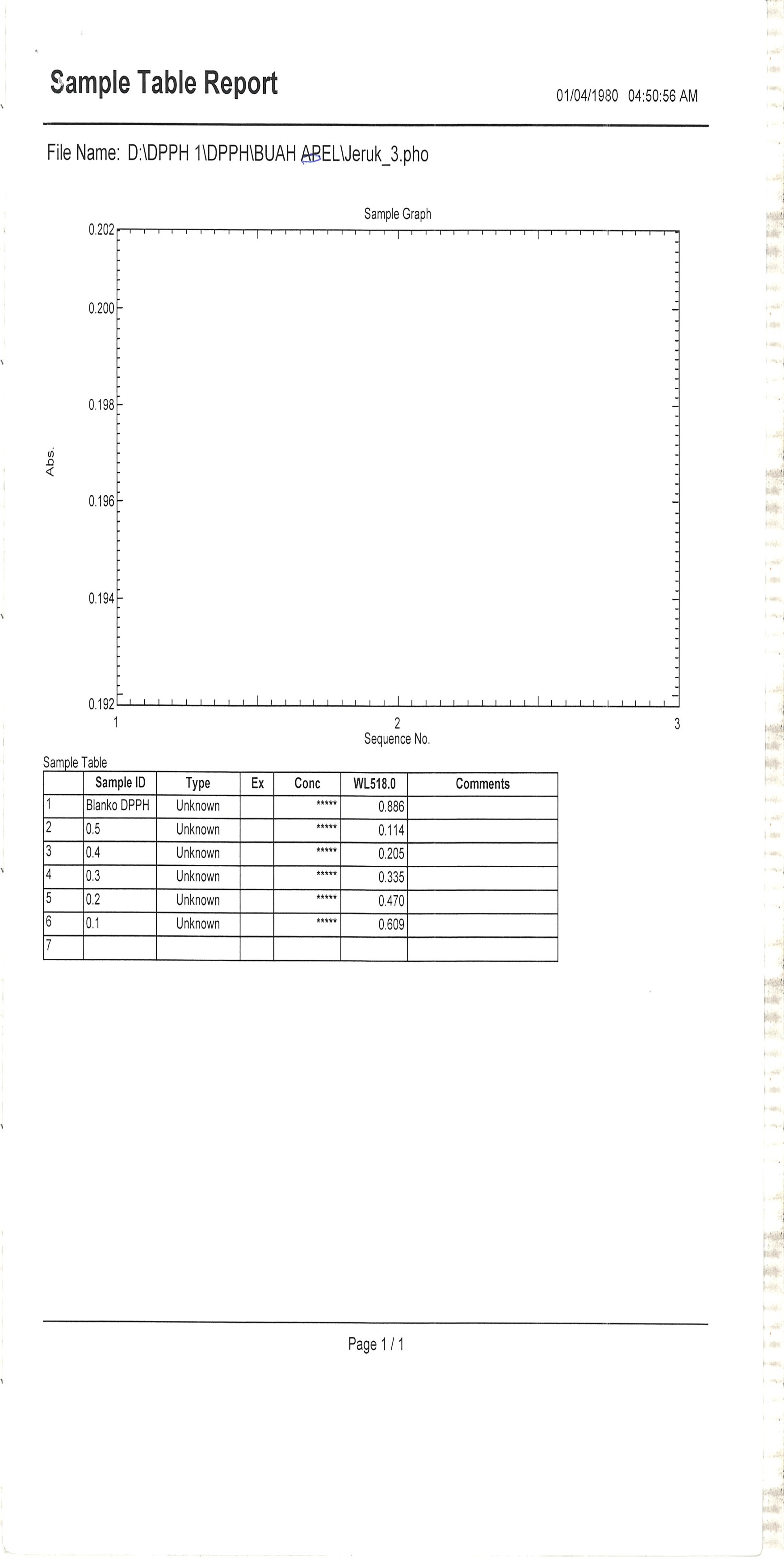 Lampiran 11. LanjutanTable report jeruk manisSample Table Report Jeruk manis 1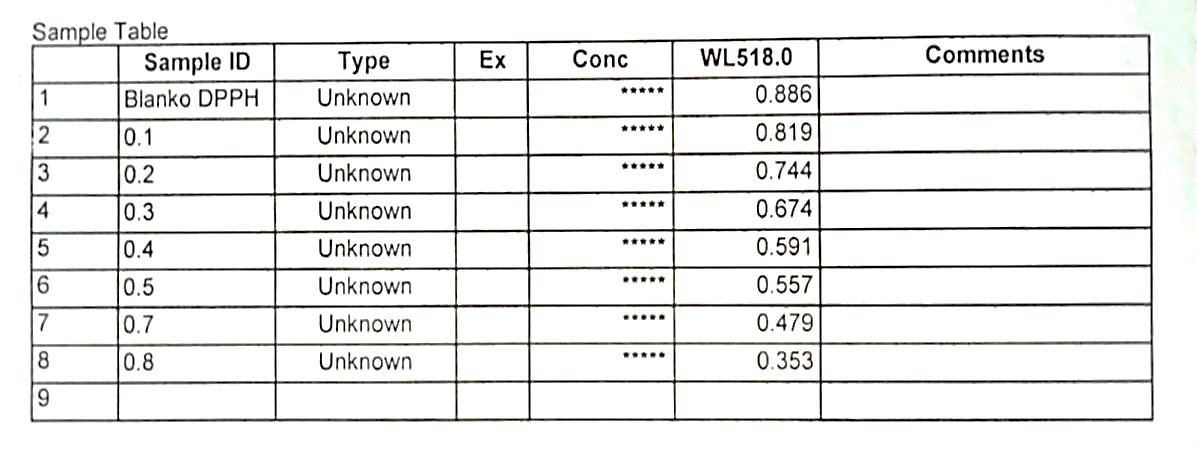 Sample Table Report Jeruk manis 2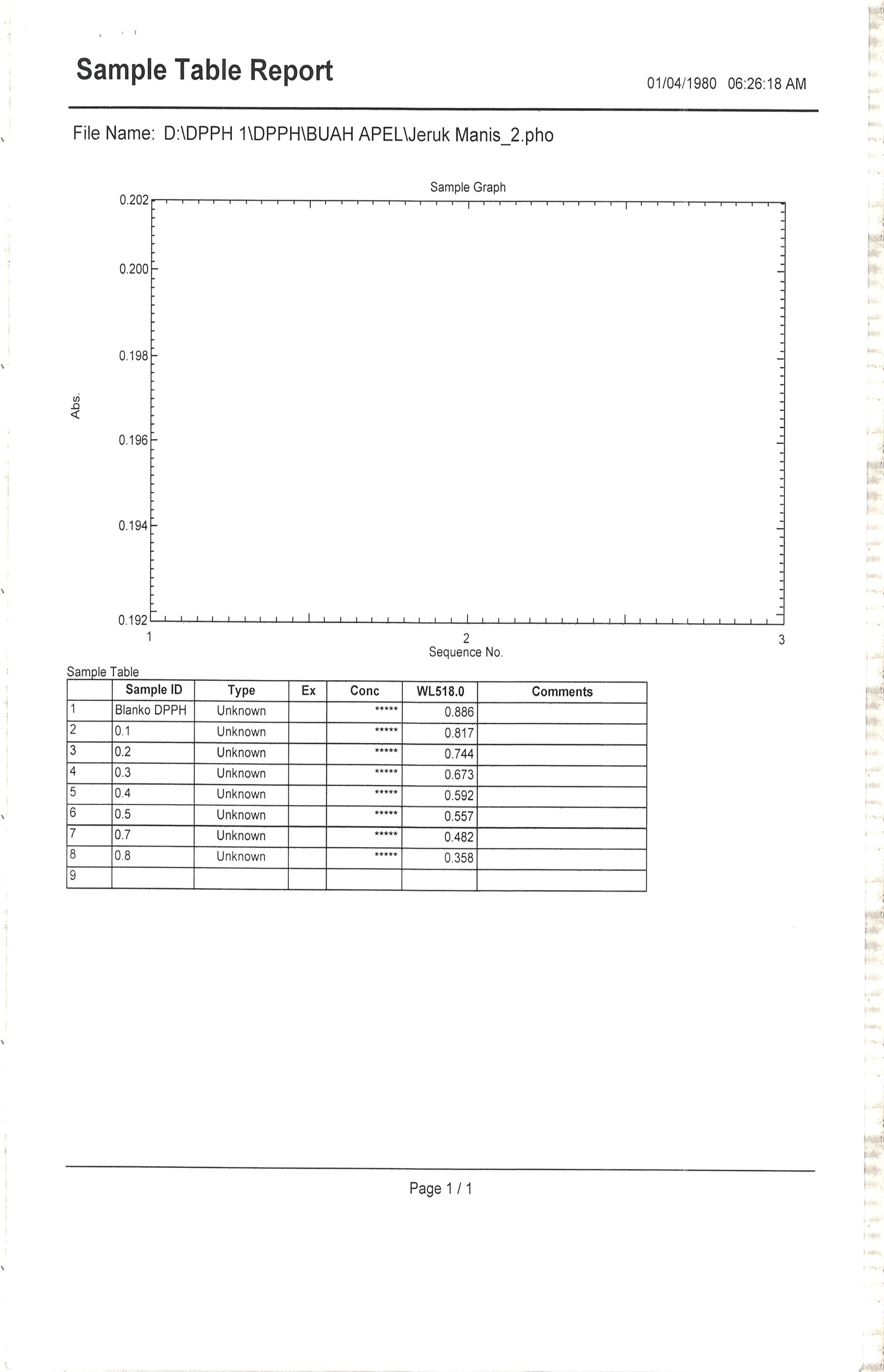 Sample Table Report Jeruk manis 3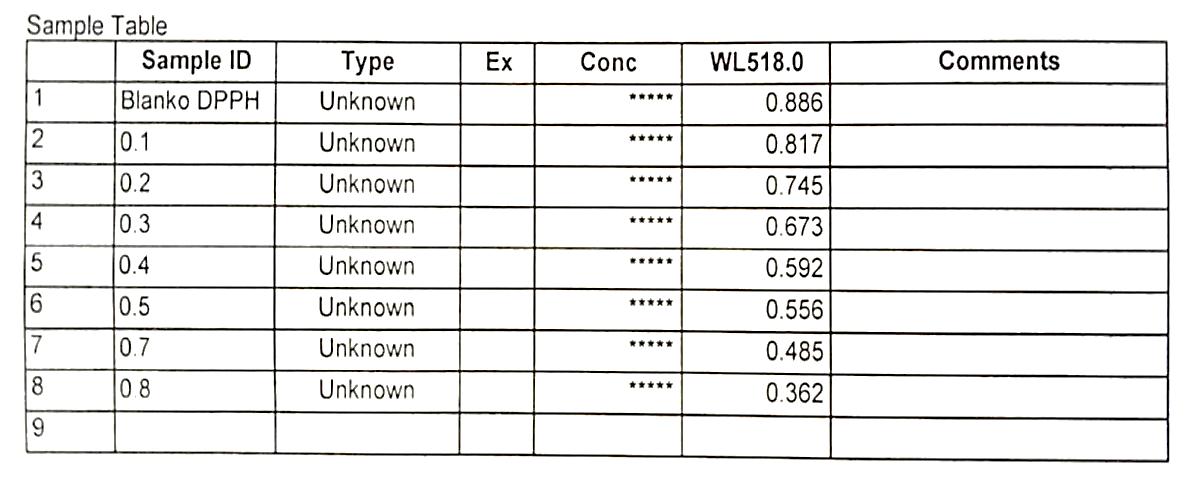 Sampel Volume (ml)AbsorbansiAbsorbansiAbsorbansi% Peredaman% Peredaman% Peredaman% PeredamanSampel Volume (ml)IIIIIIIIIIIIRata-rataJeruk sunkistBlanko0,8860,8860,8860000Jeruk sunkist0,10,6090,6080,60931,2631,2731,2631,29Jeruk sunkist0,20,4710,4710,47046,8346,8346,9546,87Jeruk sunkist0,30,3360,3350,33562,0762,1862,1862,14Jeruk sunkist0,40,2070,2060,20576,6376,7476,7476,74Jeruk sunkist0,50,1130,1130,11487,2487,2487,1387,20Jeruk manis Volume (ml)AbsorbansiAbsorbansiAbsorbansi% Peredaman% Peredaman% Peredaman% PeredamanJeruk manis Volume (ml)IIIIIIIIIIIIRata-rataJeruk manis Blanko0,8860,8860,8860000Jeruk manis 0,10,8190,8170,8177,567,787,787,70Jeruk manis 0,20,7440,7440,74516,0216,0215,9115,98Jeruk manis 0,30,6740,6730,67323,9224,0424,04240,40,5910,5920,59233,2933,1833,1833,210,50,5570,5570,55637,1337,1337,2437,160,70,4790,4820,48545,9345,5945,2545,590,80,3530,3580,36260,1559,5959,1459,62Konsentrasi% peredamanXyx2y2(x)(y)Xyx2y2000001031,29312,9100979,06412046,87937,44002196,79693062,141864,29003861,37964076,743069,616005889,02765087,20436025007603,84∑x = 150= 25∑y = 304,24 = 50,7067∑xy = 6188,46∑x2  = 5500∑y2 = 20530,1082∑x = 150= 25∑y = 304,24 = 50,7067∑xy = 6188,46∑x2  = 5500∑y2 = 20530,1082Konsentrasi% peredamanxyx2y2(x)(y)xyx2y200000107,707,710059,292015,98319,6400255,360430247209005764033,211328,416001102,90415037,161,85825001380,86567045,593191,349002078,44818059,624769,664003554,54448059,624769,664003554,5444∑x = 300= 50∑y = 223,26 = 37,21∑xy = 10338,458∑x2  = 1,68∑y2 = 9007,4126